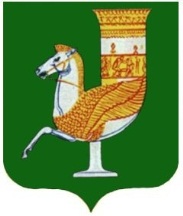 ПОСТАНОВЛЕНИЕАДМИНИСТРАЦИИ   МУНИЦИПАЛЬНОГО  ОБРАЗОВАНИЯ «КРАСНОГВАРДЕЙСКИЙ  РАЙОН»От 03.03.2023г.  № 144с. КрасногвардейскоеО введении режима функционирования «Повышенная готовность» для  органов управления и сил звена территориальной подсистемы Республики Адыгея МО «Красногвардейский район» единой  государственной системы предупреждения и ликвидации чрезвычайных ситуаций В связи с размывом дамбы обвалования и левого берега реки Лаба в районе хутора Догужиева на территории МО «Красногвардейский район» и в целях предупреждения чрезвычайной ситуаций, вызванной паводком на реке Лаба, в соответствии с Федеральным законом от 21 декабря 1994 года № 68-ФЗ «О защите населения и территорий от чрезвычайных ситуаций природного и техногенного характера», постановлением Правительства Российской Федерации от 30 декабря 2003 года № 794 «О единой государственной системе предупреждения и ликвидации чрезвычайных ситуаций», законом Республики Адыгея от 30 апреля 1999 г. № 123 «О защите населения и территории Республики Адыгея от чрезвычайных ситуаций природного и техногенного характера» и решением внеочередного заседания КЧС и ОПБ МО «Красногвардейский район» (протокол № 1 от 03.03.2023 года),  руководствуясь Уставом МО «Красногвардейский район» ПОСТАНОВЛЯЮ:1. Установить с  03.03.2023 года для органов управления и сил, звена территориальной подсистемы Республики  Адыгея МО «Красногвардейский район» единой государственной   системы предупреждения и ликвидации чрезвычайных ситуаций (далее – звено ТП РСЧС) режим функционирования «Повышенная Готовность».2. Установить уровень функционирования «Повышенная Готовность» реагирования для звена ТП РСЧС. 3. Проведение превентивных мероприятий осуществить в соответствии с проектной документацией «Проведение превентивных мероприятий по предупреждению стихийных бедствий и других чрезвычайных ситуаций в районе х. Догужиева на территории Красногвардейского района. Корректировка»	4. Включить в границы территорию, на которой существует угроза   возникновения чрезвычайных ситуаций, территорию МО «Красногвардейский район».	5. Установить муниципальный уровень реагирования на угрозу возникновения  чрезвычайной ситуации (далее – ЧС).	6. Привлечь к проведению мероприятий по предупреждению ЧС силы и средства звена ТП РСЧС муниципального образования «Красногвардейский район».7. Заместителю главы администрации МО «Красногвардейский район» по вопросам строительства, ЖКХ, ТЭК, связи,  транспорта, архитектуры, благоустройства и охраны окружающей среды - руководителю оперативной группы КЧС и ОПБ МО «Красногвардейский район» совместно с руководителями сил постоянной готовности звена ТП РСЧС МО «Красногвардейский район» в рамках установленной компетенции в целях принятия оперативных мер по предупреждению возникновения и развития ЧС, снижения размеров ущерба и потерь в случае их возникновения, а также повышения устойчивости и безопасности функционирования организаций в ЧС:7.1. Обеспечить готовность личного состава, техники и специальных средств к проведению аварийно-спасательных и других неотложных работ при ЧС.7.2. Принять необходимые меры по обеспечению устойчивой работы объектов электро-, тепло-, газо-, водоснабжения и инженерных коммуникаций (далее - объекты жизнеобеспечения населения), в том числе исключить плановые отключения от них потребителей.7.3.Обеспечить готовность сил и средств аварийно-восстановительных бригад к действиям по предназначению в любых метеорологических условиях и режимах работы по ликвидации возникающих аварий на объектах жизнеобеспечения населения в установленные сроки, не приводящих к возникновению ЧС. При возникновении аварий на объектах жизнеобеспечения населения обеспечивать оперативное информирование оперативного дежурного МКУ «Единая дежурно-диспетчерская служба МО «Красногвардейский район» (далее – «ЕДДС») по телефону 8 (8777)5-31-12 о причине аварии, планируемом времени для её устранения и об окончании работ по её устранению.8. Основные усилия сил постоянной готовности звена ТП РСЧС муниципального образования «Красногвардейский район» сосредоточить на обеспечении готовности:8.1. К реагированию на угрозу чрезвычайной ситуации, формированию оперативных групп и организации их выдвижения в предполагаемые районы действий.8.2. К информированию населения об угрозе возникновения или о возникновении чрезвычайной ситуации.9. Начальнику «ЕДДС»:9.1. До 14:30 часов 03 марта 2023 года проинформировать органы управления звена ТП РСЧС МО «Красногвардейский район», органы исполнительной власти Республики Адыгея, председателя Комитета РА по делам ГО и ЧС о введении режима функционирования «Повышенной готовности» для органов управления и сил МО «Красногвардейский район»,  звена территориальной подсистемы Республики Адыгея единой государственной системы предупреждения и ликвидации чрезвычайных  ситуаций 9.2. Обеспечить мониторинг опасных природных явлений и техногенных процессов, способных привести к возникновению ЧС, в том числе сбор, обработку и передачу руководителям сил постоянной готовности звена ТП РСЧС муниципального образования «Красногвардейский район» поступающей информации о происшествиях и авариях, несущих угрозу жизни или здоровью граждан, прогнозирование ЧС, а также оценку их социально-экономических последствий.9.3. Обеспечить оперативное управление силами постоянной готовности звена ТП РСЧС муниципального образования «Красногвардейский район», доведение до них задач по локализации и ликвидации аварий, происшествий и ЧС, принятие необходимых экстренных мер и решений (в пределах установленных полномочий).10. Проведение превентивных мероприятий, связанных с недопущением чрезвычайной ситуации природного и техногенного характера, осуществить до ликвидации угрозы чрезвычайной ситуации.11. Разместить данное постановление на официальном сайте органов местного самоуправления МО «Красногвардейский район» в сети «Интернет».13. Настоящее постановление опубликовать в районной газете «Дружба».           14. Контроль за выполнением настоящего постановления возложить на  отдел по делам ГО и ЧС администрации МО «Красногвардейский район».15. Настоящее постановление вступает в силу с момента его подписания.И.о. главы МО «Красногвардейский   район»			                          А.А. Ершов